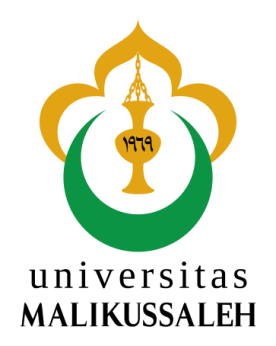 TUGAS AKHIRSebagai Salah Satu Syarat Untuk  Memperoleh GelarSARJANA TEKNIKPada Jurusan Teknik Informatika – Universitas MalikussalehIMPLEMENTASI METODE K-MEANS UNTUK MEMONITOR PENDERITA ASMA POTENTIAL DROP OUTDI RUMAH SAKIT CUT MEUTIALHOKSEUMAWEOleh,ULIA ULVA090170010FAKULTAS TEKNIKUNIVERSITAS MALIKUSSALEHREULET - ACEH UTARA2015